4050P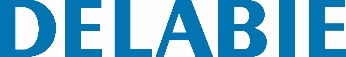 Porta piaçaba WC com tampaReferência: 4050P Informação para prescriçãoPorta piaçaba WC com tampa. Inox 304 bacteriostático polido brilhante. Modelo ao pavimento. Modelo robusto. Fácil limpeza : copo plástico amovível por cima. Copo plástico com reservatório : evita o contacto da escova com a água residual e limita os riscos de pingos em futuras utilizações. Reposição automática da escova no recetáculo por sistema cónico. Espessura Inox : corpo 1 mm. Dimensões : Ø 90 x 410 mm.